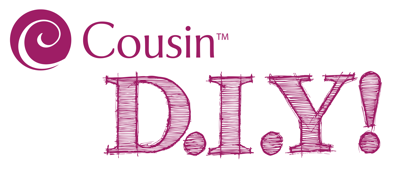 Supplies Needed#34734117 Fun Pack Acrylic Assorted “Diamond” Beads (1 pk)#22279001 E6000 Industrial Strength Adhesive, 1 oz.  (1 pk)CardboardHeavy PaperAcrylic Paints	White	Pink	Light BrownEmpty Toilet Paper RollTools NeededScissors*Hot Glue GunPencilPaint Brushes#23702 Bead Scoop & Tweezers Set, 2 pc. (1 pk) (or use other tweezers)(*Adult supervision required when using hot glue gun.)INSTRUCTIONS:Use pencil to trace and cut two cardboard circles.  I used a 5 ½” Pier 1 cereal bowl as a template.  Trace the donut hole in the middle of each circle (I used empty toilet paper roll as a template.  Trace the outside edges of frosting near the edges of each donut circle.Cut two 1 ¾” x 13” strips of heavy weight paper. Apply a thin amount of E6000 glue to the back sides of each strip, being sure glue reaches the edges, and join them together.  Allow glue to dry.Use glue gun to apply glue to each side of the toilet paper roll and glue the roll between the two circles.Use glue gun to apply glue to approximately 4” on the edge of one cardboard circle.  Press the edge of one end of the joined strip of heavy weight paper onto the hot glue.  Repeat on the other cardboard circle and other edge of the strip of heavy weight paper.  Keep repeating until the entire strip of heavy weight paper is glued onto the cardboard circles. You now have a donut.  (*Caution, glue is hot.  Adult supervision required for this step if making it with a child).Paint the donut holes white on each side of the donut and allow to dry.Paint the sides and edges of the donut light brown, using the penciled frosting edges from step 1 as a guide.  Allow to dry.Paint pink frosting from the outside edges of the donut holes to the penciled frosting edges (drawn in step 1), leaving a bit of brown donut crust around the edge of each donut circle.  Allow to dry.Sort out the little diamond “bar” shaped beads from the bead assortment for the “sprinkles” on your donut.  Squeeze a small amount of E6000 glue onto a piece of paper or cardboard. Using tweezers, dip the bottom of the “sprinkles” into the glue and set in place on the painted pink icing on one side of the donut desk organizer.  Skill Level:  BeginnerApproximate Crafting Time:  1 hour plus drying time.